Сценарий развлечения летом на улице «Как же весело с друзьями Ах и Ох»Подготовила: воспитательпервой квалификационной категорииШукурова Рамиля Шамилевнаг.Набережные Челны, 2018г.Сценарий развлечения летом на улице «Как же весело с друзьямиАх и Ох».Задачи:— предоставлять детям возможность применять двигательные навыки и умения, приобретенные на занятиях по физической культуре;— учить детей радоваться, оценивать свои действия и действия своих товарищей, выигрывать и с достоинством проигрывать.Оборудование: костюмы Аха и Оха, аудиоаппаратура; (по 2 шт.) мячи, ориентиры, ворота, кегли (10 шт).Словарь: здоровье, болезнь, победа, команда.* * * Звучит веселая музыка. С одной стороны площадки к детям выбегает Ах, одетый в легкий летний спортивный костюм. В руках он держит пакет.Ах:У меня здоровый вид,Голова никогда не болит.Потому что я, друзья,Весельчак и здоровяк.Добрый день, девчонки и мальчишки! Очень торопился к вам на праздник. Надеюсь, я не опоздал?Дети. Нет.Звучит спокойная музыка. С дугой стороны площадки входит Ох. Поверх теплого спортивного костюма на его шее повязан шарф.Ох:Как бы мне не заболетьИ не простудиться.И, может, совершенно зряНа праздник к вам явился.Ах: Здравствуй, Ох. Мы рады, что ты к нам пришел. Только оделся ты не по погоде. Вот послушай, что тебе расскажут дети о том, что нужно делать для того, чтобы быть здоровым.Дети. Много времени проводить на свежем воздухе.Купаться.Закаляться.Кушать овощи и фрукты.Не заниматься самолечением.Посещать спортивные секции.Одеваться по погоде.Ходить в походы.Ох:Это мне не по плечу.Лучше я домой пойду.Замотаюсь в одеялоИ немножечко вздремну.Ах: Оставайся лучше с нами. Посмотри-ка на наших ребят и многому у них поучись.Ох: Ох! Не знаю, что и делать... Хорошо, останусь, но только на немножечко.Ах, а что у тебя в пакете?Ах: Пусть дети отгадают, что я такое принес.Его бьют, а он не плачет,Веселее только скачет.Дети: Да это же мяч!Ах: Правильно, это мяч. (Достает из пакета два мяча.)Мячик нам необходим, поиграют дети с ним.Ах: Предлагаю ребятам разделиться на две команды и провести соревнования с мячом.Дети, вы согласны?Дети (хором): Да!Эстафета 1. Бег с передачей мяча (Средняя группа)Участники обеих команд выстраиваются у стартовой линии. Расстояние до ориентира 8 м. У первых игроков в руках находится мяч. По команде Аха они бегут до ориентира, оббегают его, возвращаются к своей команде и передают мяч следующему участнику.Эстафета 2. Прыжки с большим мячом (Старшая группа)Расстояние от стартовой линии до ориентира 5 м. Первые игроки садятся на мячи и устремляются вперед. Ах: А теперь мы хотим с вами поиграть в игру «Хорошо и плохо»Игра «Хорошо – плохо»Герои называют пример поступка, дети аплодисментами обозначают правильные слова: порвал одежду, защитил слабого,поссорился с мамой,обогрел и накормил котёнка, сорвал ветку с дерева, сломал игрушку, разбил вазу, помог малышу одеться, поделился конфетой, обидел девочку, поблагодарил за помощь).Ах: Ох, может быть и ты с детишками поиграешь?Ох: Но ведь я ничего не умею. Да еще мне очень жарко и неловко.Ах: А ты сними теплую одежду. Тебе так будет легче и свободнее.Ох снимает с себя теплый костюм, остается в шортах и футболке.Ох: Я готов. Я тоже знаю различные игры и забавы. Но играю в них очень редко. Одному ведь скучно и не интересно.Ах:Давайте ребятки научим Оха делать зарядку, вы согласны?«Веселая зарядка» ( «Эй, лежебоки!»)Ох: А теперь мы хотим поиграть с ребятками подготовительной группы.Эстафета 4. Ведение мяча ногой между кеглями (Подготовительная группа)Расстояние от стартовой линии до ориентира 8 м. Игроки преодолевают его, ногой ведя мяч между кеглями. Возвращаются бегом, держа мяч в руках.Ох: Мне совсем не хочется идти домой. Мне нравится играть с детьми. Это так интересно и весело. А самое главное — мы все вместе. А дома я нахожусь постоянно один и скучаю.АХ:Если хочешь быть умелым,Ловким, быстрым, сильным, смелым,Научись любить скакалки,Обручи, мячи и палки.Будешь ты тогда здоров,Обязательно здоров.Ох:Какое счастье, я здоров,И мне не нужно докторов.Со спортом буду я дружитьИ дружбой с вами дорожить.Ах: А теперь ребятки вставайте все в один большой круг и устроим дискотеку.Песня «Ай, будет круто!»Ох:Теперь пора прощаться.Всем желаю закаляться,Спортом дружно заниматьсяИ почаще всем встречаться.АХ: До свиданья друзья, до новых встреч!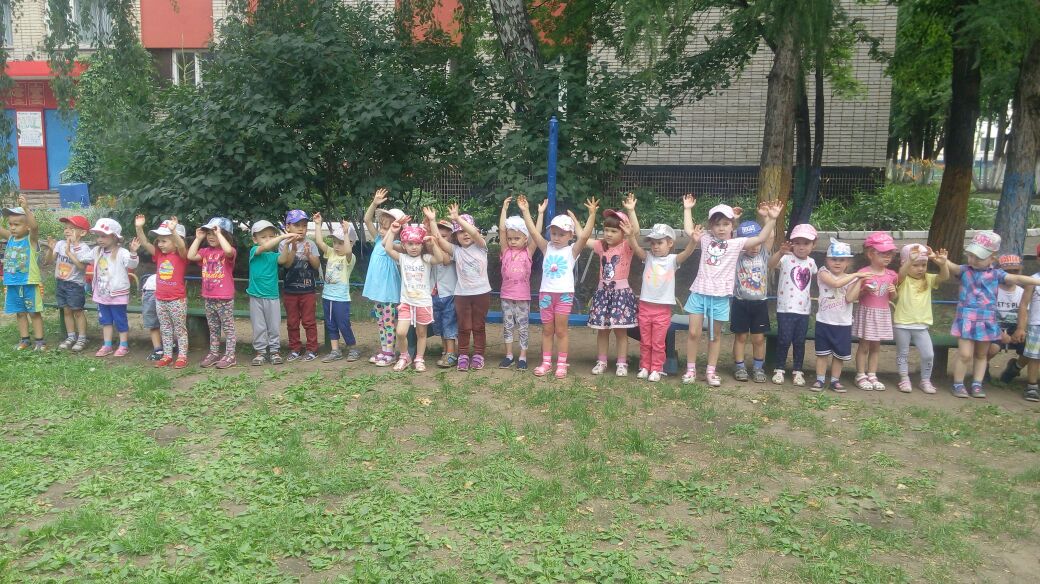 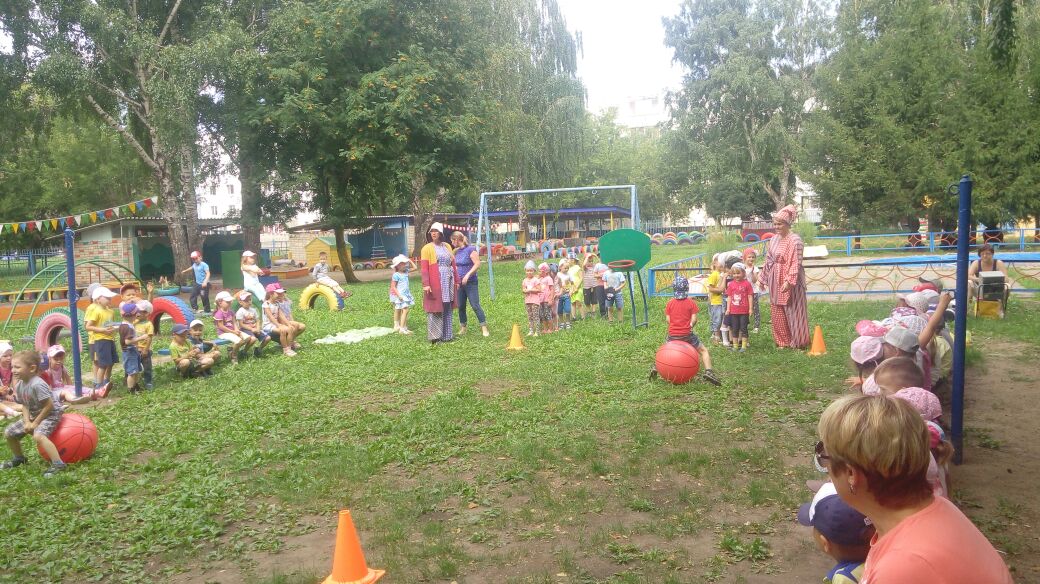 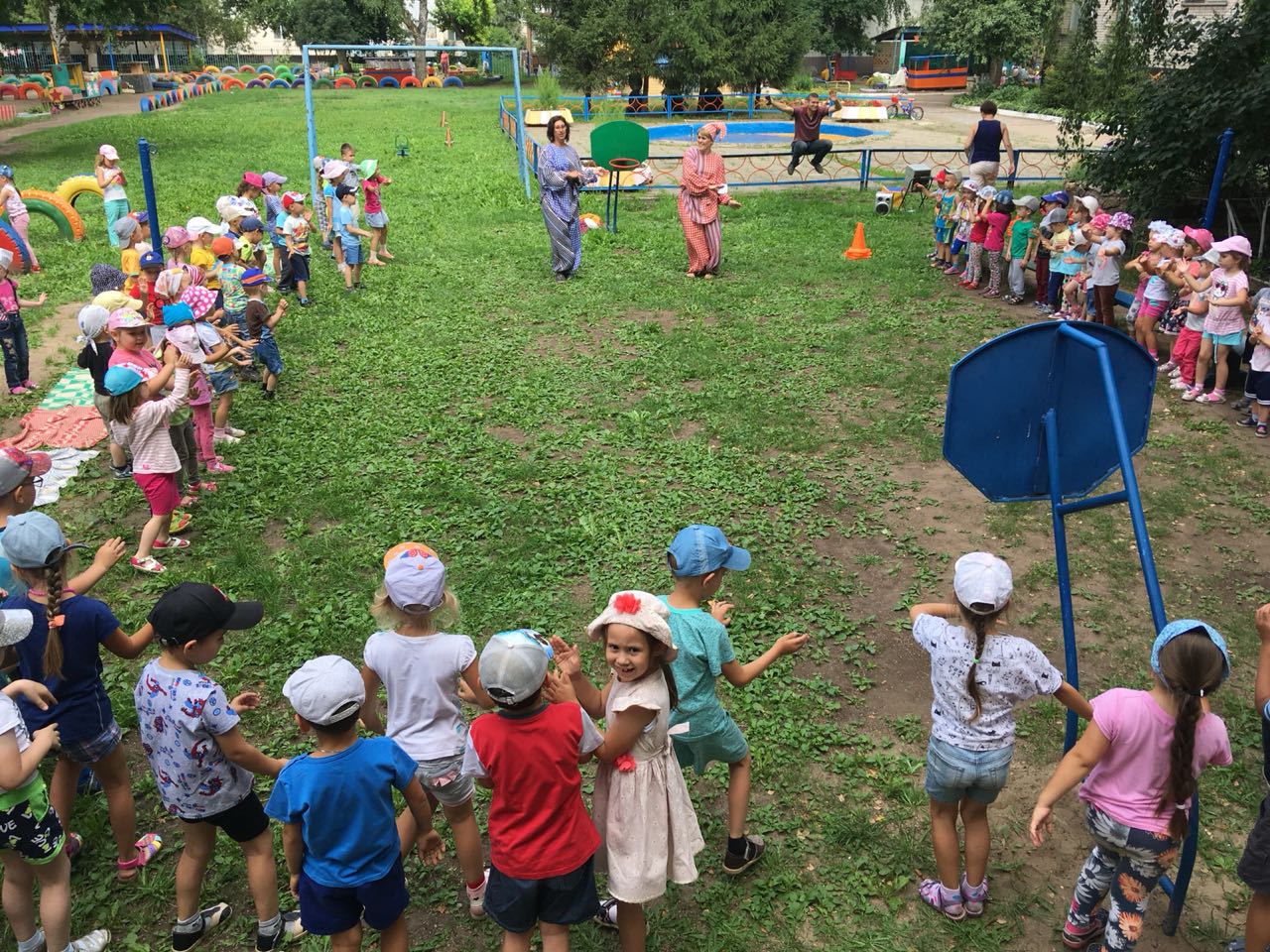 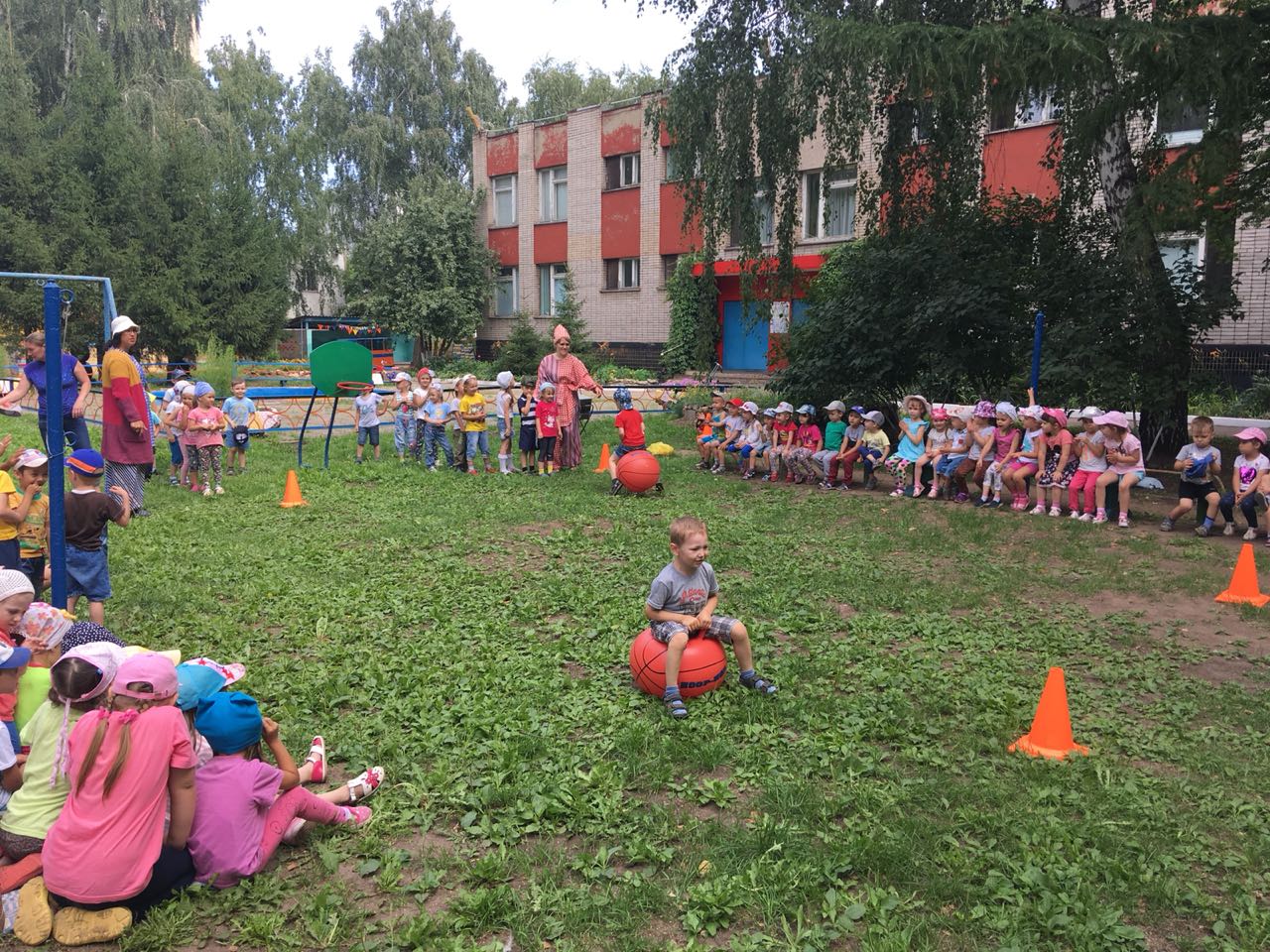 Муниципальное бюджетное дошкольное образовательное учреждение «Детский сад общеразвивающего вида с приоритетным осуществлением деятельности по познавательно – речевому направлению развития детей №63 «Жемчужинка»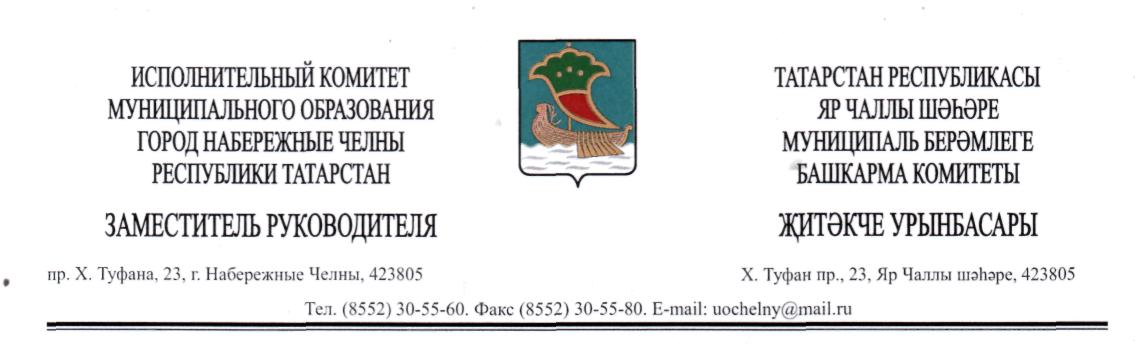 "Энҗекәй" 63 нчебалаларныңтанып-белү-сөйләмүсешенөстенлеклегамәлгәашыручыгомүмүстерешлебалаларбакчасы" муниципаль бюджет мәктәпкәчә белеем бирүучреждениесе